Конец формы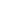 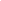 Распоряжение Правительства РФ от 17 декабря 2016 г. N 2723-р Об утверждении плана мероприятий по реализации Концепции развития ранней помощи в РФ на период до 2020 г.15 марта 20171. Утвердить прилагаемый план мероприятий по реализации Концепции развития ранней помощи в Российской Федерации на период до 2020 года (далее - план).2. Федеральным органам исполнительной власти, ответственным за реализацию плана, обеспечить его выполнение в установленные сроки и представлять в Минтруд России ежегодно, до 15 декабря, информацию о ходе его выполнения.3. Рекомендовать высшим исполнительным органам государственной власти субъектов Российской Федерации обеспечить реализацию плана.4. Минтруду России осуществлять контроль за выполнением плана и представлять информацию о его выполнении в Правительство Российской Федерации ежегодно, до 30 января года, следующего за отчетным.План мероприятий
по реализации Концепции развития ранней помощи в Российской Федерации на период до 2020 года
(утв. распоряжением Правительства РФ от 17 декабря 2016 г. N 2723-р)Председатель Правительства
Российской ФедерацииД. МедведевНаименование мероприятияСрок исполненияОтветственные исполнителиВид документаОжидаемый результат1.Поддержка развития программ ранней помощи в субъектах Российской Федерации путем реализации программ Фонда поддержки детей, находящихся в трудной жизненной ситуации, "Ранняя помощь" и "Право быть равным"2017 годМинтруд России, Фонд поддержки детей, находящихся в трудной жизненной ситуации, высшие исполнительные органы государственной власти субъектов Российской Федерацииправовые акты субъектов Российской Федерацииобеспечение формирования и реализации программ ранней помощи детям в субъектах Российской Федерации2.Организация и осуществление информационного обеспечения мероприятий по реализации Концепции развития ранней помощи в Российской Федерации на период до 2020 года2017-2020 годывысшие исполнительные органы государственной власти субъектов Российской Федерации, Минтруд России, Минздрав России, Минобрнауки России, Фонд поддержки детей, находящихся в трудной жизненной ситуациидоклады в Минтруд Россииповышение информированности населения и заинтересованных организаций по вопросам ранней помощи3.Проведение конференций, семинаров для специалистов служб ранней помощи детям2017-2020 годыМинобрнауки России, Минтруд России, Минздрав России (по сферам деятельности)программы конференций, семинаровтрансляция опыта работы специалистов, оказывающих услуги ранней помощи детям, в регионах Российской Федерации4.Мониторинг реализации Концепции развития ранней помощи в Российской Федерации на период до 2020 года2017-2020 годыМинтруд России, Минздрав России, Минобрнауки Россиидоклад в Правительство Российской Федерацииобеспечение оценки эффективности реализации мероприятий, предусмотренных Концепцией развития ранней помощи в Российской Федерации на период до 2020 года, в динамике5.Определение критериев нуждаемости детей в получении ими услуг ранней помощифевраль 2017 г.Минтруд России, Минздрав России, Минобрнауки Россииметодические рекомендацииформирование единого подхода при оценке нуждаемости детей в предоставлении им услуг ранней помощи6.Разработка методических рекомендаций по созданию программ ранней помощи детям в субъектах Российской Федерациифевраль 2017 г.Минтруд России, Минздрав России, Минобрнауки России, Фонд поддержки детей, находящихся в трудной жизненной ситуации, автономная некоммерческая организация "Агентство стратегических инициатив по продвижению новых проектов"методические рекомендацииопределение рекомендованных структуры и содержания программ ранней помощи детям в субъектах Российской Федерации для обеспечения единого подхода к их разработке7.Разработка примерных программ психолого-педагогической помощи детям раннего возраста с ограниченными возможностями здоровьяапрель 2017 г.Минобрнауки Россиипримерные адаптированные образовательные программы дошкольного образования для детей с ограниченными возможностями здоровьявключение в Реестр примерных образовательных программ примерных адаптированных образовательных программ дошкольного образования для детей с ограниченными возможностями здоровья8.Выявление в субъектах Российской Федерации детей целевой группы, нуждающихся в оказании им услуг ранней помощисентябрь 2017 г.высшие исполнительные органы государственной власти субъектов Российской Федерации, Минтруд России, Минздрав России, Минобрнауки Россиидоклады субъектов Российской Федерации в Минтруд Россиивыявление детей целевой группы, которым необходимо предоставить услуги ранней помощи, на основании критериев нуждаемости в получении услуг ранней помощи; увеличение доли детей целевой группы, получающих услуги ранней помощи9.Разработка моделей оценки качества и критериев оценки эффективности предоставления услуг ранней помощи детямдекабрь 2017 г.Минтруд России, Минобрнауки России, Минздрав России (по сферам деятельности)методические рекомендацииповышение качества предоставления услуг ранней помощи детям10.Разработка и утверждение типовых документов по организации предоставления услуг ранней помощидекабрь 2017 г.Минтруд России, Минздрав России, Минобрнауки Россииприказ Минтруда Россиисоздание в субъектах Российской Федерации условий для организации единого подхода на межведомственной основе, обеспечивающего равные условия детям целевой группы при предоставлении им услуг ранней помощи11.Разработка методических рекомендаций по обеспечению услуг ранней помощи детям в рамках пилотного проекта по формированию системы комплексной реабилитации и абилитации инвалидов, в том числе детей-инвалидовдекабрь 2017 г.Минтруд России, Минздрав России, Минобрнауки России, автономная некоммерческая организация "Агентство стратегических инициатив по продвижению новых проектов"методические рекомендацииформирование общих подходов к организации работы по предоставлению услуг ранней помощи детям12.Разработка и внедрение стандартов оказания услуг ранней помощи для детей целевой группыдекабрь 2017 г.Минтруд России, Минобрнауки России, Минздрав России, Фонд поддержки детей, находящихся в трудной жизненной ситуацииприказ Минтруда Россииповышение доступности и качества оказания услуг ранней помощи детям целевой группы на основе единых стандартов13.Разработка программ повышения квалификации и профессиональной переподготовки по вопросам оказания услуг ранней помощи детямдекабрь 2017 г.Минобрнауки России, Минтруд России, Минздрав Россиипрограммы повышения квалификацииповышение профессиональной компетентности специалистов в области дошкольной или специальной педагогики или психологии, работающих с детьми раннего возраста, имеющими ограниченные возможности здоровья или риск их возникновения14.Проведение в двух субъектах Российской Федерации пилотного проекта по отработке подходов к формированию ранней помощи детямв течение 2018 годаМинтруд России, Минздрав России, Минобрнауки России, Фонд поддержки детей, находящихся в трудной жизненной ситуации, высшие исполнительные органы государственной власти субъектов Российской Федерацииприказ Минтруда Россииобеспечение координации деятельности в субъектах Российской Федерации различных ведомств при оказании услуг ранней помощи детям15.Разработка статистического инструментария для организации федерального статистического наблюдения за деятельностью федеральных органов исполнительной власти, органов исполнительной власти субъектов Российской Федерации, участвующих в реализации Концепции развития ранней помощи в Российской Федерации на период до 2020 годадекабрь 2018 г.Росстат, Минтруд России, Минобрнауки Россииприказ Росстатасоздание условий для формирования верифицируемых статистических данных об оказании услуг ранней помощи детям16.Поддержка субъектов Российской Федерации в формировании программ ранней помощи в рамках создания системы комплексной реабилитации и абилитации инвалидов, в том числе детей-инвалидов2019-2020 годыМинтруд России, Фонд поддержки детей, находящихся в трудной жизненной ситуации, высшие исполнительные органы государственной власти субъектов Российской Федерациисоглашения между Минтрудом России и высшими исполнительными органами государственной власти субъектов Российской Федерацииорганизация работы по оказанию услуг ранней помощи в субъектах Российской Федерации в рамках системы комплексной реабилитации и абилитации инвалидов, в том числе детей-инвалидов17.Подготовка предложений по внесению изменений в законодательство Российской Федерации в части закрепления за федеральными органами исполнительной власти Российской Федерации полномочий по вопросам организации ранней помощи детям по итогам проведения пилотного проекта по отработке подходов к формированию системы комплексной реабилитации и абилитации инвалидов, в том числе детей-инвалидовдекабрь 2019 г.Минтруд России, Минздрав России, Минобрнауки Россиипроект федерального законазаконодательное закрепление предоставления услуг ранней помощи детям в Российской Федерации